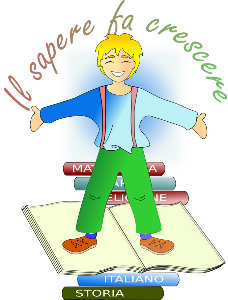 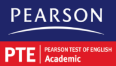 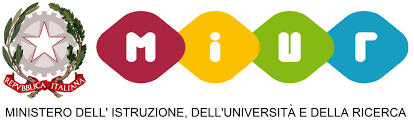 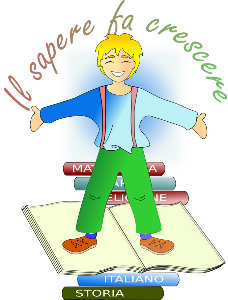 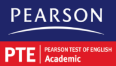 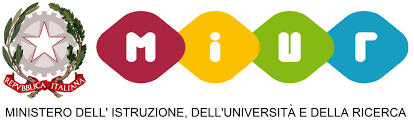 ALLEGATO A)Domanda di partecipazione al bando di selezione pubblica: “Attivazione di uno Sportello d’Ascolto”AI Dirigente Scolastico del 2° Circolo didattico “Don Peppe Diana”Chiede l'ammissione alla selezione pubblica per il conferimento di incarico finalizzato a:Sportello d’Ascolto a. s. 2021/2022Allega:ALLEGATO B - dichiarazione autocertificata dei requisiti di accesso, dei titoli di specializzazione, formazione e delle esperienze professionali - Proposta progettualeAutorizza al trattamento dei dati personali ai fini della gestione della selezione: [ ] Sì             [ ] No (in questo caso la domanda non sarà considerabile)Dichiara di aver preso visione del bando e di approvarne senza riserva le prescrizioni.Ai sensi dell'art 445/2000 la dichiarazione sottoscritta è inviata con allegata copia di un documento di identità validoData, ______________________                    Firma ______________________________________II/la  sottoscritto/aII/la  sottoscritto/aII/la  sottoscritto/anato/a  a                                                                                                          nato/a  a                                                                                                          il    residente aresidente aresidente aIn ViaIn ViaIn ViaEmail                                                                                                                 Email                                                                                                                 tel.C.F.                                                                              P.I.P.I.